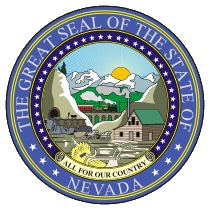 RICHARD WHITLEY, MSDirector BRIAN SANDOVALGovernorDEPARTMENT OF HEALTH AND HUMAN SERVICESTelephone    Fax COMMISSION ON AGINGSTRATEGIC PLAN ACCOUNTABILITY SUBCOMMITTEEMEETING MINUTES	Name of Organization: 		Nevada Commission on Aging						Strategic Plan Accountability Subcommittee						(Nevada Revised Statute [NRS] 427A.034)	Date and Time of Meeting:		January 3, 2019						2:00 pm until adjournment	This meeting will be in person at the following locations:Carson City:		Aging and Disability Services 				3416 Goni Road, Building H Conference Room 				Carson City, NV  				Teleconference – 888-353-4735, Access Code 8529740 		Members:	Connie McMullen, Barry Gold, Susan Rhodes, Jane Gruner		Staff:		Homa Woodrum, Crystal Wren, Carrie Embree, Jeff Duncan, Cheyenne Pasquale, Kate LucierCall to Order/Roll CallConnie McMullen, Chair called the meeting to order at 2:00 pmPublic Comment – No public commentApproval of minutes from July 12, 2018 meeting.  Connie McMullen asked for a motion to approve the minutes.  Susan Rhodes motioned to approve, and Jane Gruner seconded the motion.  Motion carried.Update on the Governor’s Recommended Budget and ADSD/HHS Budget for upcoming session.  Kate Lucier stated that Dena Schmidt would not be at the meeting as she was at a meeting in the Director’s office.  She also stated that the Governor’s Recommended Budget is confidential and cannot be discussed until January 16, 2019 when it is released.  Connie McMullen stated that they were really interested in waiver caseload growth.Update on moving “some” of the MABD population and possible transition of any Medicaid clients to Managed Care.  Barry Gold said that he has heard different things about this – that it is not waivers, but institutionalized individuals.  More information needs to be gathered about MABD.  This item will be addressed at the Commission on Aging meeting.Discussion of bill drafts that ADSD is proposing.  Barry Gold brought up that there are a lot of BDR’s that mention elderly, but don’t have anything to do with ADSD.  Connie McMullen gave a list of the BDR’s that she thinks would be interesting to follow.  There was a discussion of the bills the subcommittee will follow.  Homa Woodrum will develop a BDR list like Sally had for the session.Update on the status of the Strategic Plan and the Olmstead Plan - Cheyenne Pasquale stated that this subcommittee needs to look at the State Plan for Aging Services which is a four-year plan.  Jane Gruner stated that the disability workgroup and this workgroup were working on the Olmsted Plan.  Barry Gold stated that the State Plan for Aging Services is what ADSD does on a daily basis and this committee should be monitoring that plan.  Jane and Connie said that Mike Willden tasked them with the Strategic Plan.  Connie asked Cheyenne to do a comparison of the goals across the plans.  Cheyenne discussed the annual report that is being prepared for the State Plan for Aging Services and gave a snapshot of upcoming priorities, activities and accomplishments.  Some accomplishments:  Applied for a grant from Department of Transportation to expand the mobility manager program; working with Medicaid to add home delivered meals to frail/elderly waiver, innovation grants for caregiver support, food security, transportation and evidence-based programs.  They are continuing to work with community agencies to build lasting partnerships to better coordinate services across partners.  They are looking at expanding and doing more disability awareness training for ADSD staff and partners.  They are also looking at caregiver supports so that they are across the lifespan and also so that we are better able to serve individuals in the rural areas.  They are working with a partner in the south to implement an evidence-based care transition program working with hospital discharge planners and community providers focusing on individuals with Alzheimer’s and dementia.  There was a discussion about caregiver training, who provides it, where they are and get a handle on who all is involved and promote each other’s events, with coordination both internally and externally.  Connie asked about a statewide transportation effort.  Cheyenne stated that they applied for a Department of Transportation grant to get a mobility manager in the northwest part of the state.  Cheyenne will get additional information on transportation.Update on Adult Protective Services - Carrie Embree discussed that there is an agency request to expand Elder Protective Services to Adult Protective Services which will cover the vulnerable population of ages 18 to 59.  She stated that Washoe County Social Services program is different from EPS/APS.  EPS works with Washoe County Social Services.  They don’t receive or investigate reports of elder abuse.  They assist individuals with applying for services.  For APS we have received two grants:  VOCA grant, and with this grant we have hired two mental health counselors, an administrative assistant and a legal research assistant.  We are just finishing up a federal grant through Administration for Community Living to enhance state’s ability to improve their protective services programs.  We received another grant from Administration for Community Living for the APS expansion.  With those funds we are consulting with National Adult Protective Services Association to assist us in the transition from EPS to APS.  We are developing formalized training for our staff, new and existing staff and on-going staff.  We will be working with the other programs to see what overlaps.  Connie McMullen asked if there is data that will show how these grants evolve over time.  Carrie stated that written into the ACL grant is some measurement of how we are progressing with APS, a QA process is written into the grant.  Schedule next meeting and discuss how many times we will meet in 2019 – Kate Lucier stated that she and Dena Schmidt would pick dates for the three COA meetings and present them at the COA meeting on January 8, 2019Public Comment – No public commentAdjournment – Connie McMullen adjourned the meeting at 3:30 p.m.	NOTE:  Items may be considered out of order.  The public body may combine two or more agenda items for consideration.	The public body may remove an item from the agenda or delay discussion relating to an item on the agenda at any time.  The	Public body may place reasonable restrictions on the time, place, and manner of public comments but may not restrict 	Comments based upon viewpoint.	NOTE:  We are pleased to make reasonable accommodations for members of the public who have disabilities and wish toAttend the meeting.  If special arrangements for the meeting are necessary, please notify Kate Lucier at (775)684-4210 as soon as possible and at least two days in advance of the meeting.  If you wish, you may e-mail her at klucier@adsd.nv.gov	Supporting materials can be obtained by contacting Kate Lucier at (775)684-4210 or klucier@adsd.nv.gov and will beposted to the ADSD website:  http://adsd.nv.gov/Agenda Posted at the Following Locations:Aging and Disability Services Division, Carson City Office, 3416 Goni Road, Suite D-132, Carson City, NV 89706Aging and Disability Services Division, Las Vegas Office, 1860 East Sahara Avenue, Las Vegas, NV 89104Aging and Disability Services Division, Reno Office, 9670 Gateway Drive, Suite 200, Reno, NV  89512Aging and Disability Services Division, Elko Office, 1010 Ruby Vista Drive, Suite 104, Elko, NV 89801State Legislative Building, 401 S. Carson Street, Suite 3138, Carson City, NV 89701Grant Sawyer State Office Building, 555 E. Washington Ave., Suite 4401, Las Vegas, NV 89119Department of Health and Human Services, 4126 Technology Way, Suite 100, Carson City, NV 89706Nevada State Library and Archives, 100 North Carson Street, Carson City, NV 89701Carson City Senior Center, 911 Beverly Drive, Carson City, NV 89706Washoe County Senior Center, 1155 East 9th Street, Reno, NV 89512Las Vegas Senior Center, 451 East Bonanza Road, Las Vegas NV 89101       12.  Notice of this meeting was posted on the Internet: http//adsd.nv.gov and https://notice.nv.gov/